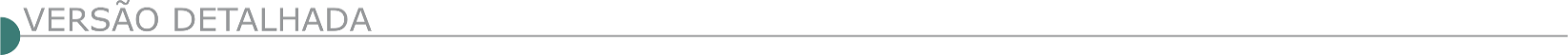 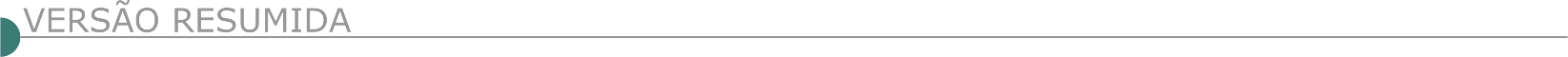 ESTADO DE MINAS GERAISÁGUAS VERMELHAS/MG - CÂMARA MUNICIPAL AVISO DE LICITAÇÃO - TP 001/2022 A Câmara Municipal de Águas Vermelhas/MG, torna público a realização de licitação na modalidade Tomada de Preços 001/2022, tipo menor preço Global, destinado a Contratação de empresa para execução de Obra de Reforma e Ampliação da Câmara Municipal, cujos envelopes de habilitação e propostas deverão ser entregues até às 09:00 horas do dia 24 (vinte e quatro) de novembro de 2022. Maiores informações, bem como Edital completo, junto a Câmara Municipal de Águas Vermelhas/MG, com sede na Praça Leonízia de Souza Luz, 44 - Centro, pelo telefone (33) 3755-1271, e-mail camaramunicipal_av@yahoo.com.br e site www.camaraaguasvermelhas.mg.gov.br. ALVORADA DE MINAS PREFEITURA MUNICIPAL - PROCESSO LICIT. Nº 125/2022 TOMADA DE PREÇO Nº 005/2022 A Prefeitura Municipal de Alvorada de Minas/MG torna público, que fará realizar licitação na modalidade Tomada de Preço com o objeto contratação de empresa especializada para “execução de obras de pavimentação de vias urbanas no município de Alvorada de Minas/MG (requalificação do pavimento da Praça Castro Pires, Alvorada de Minas/MG), conforme termos do Contrato de Repasse de Nº 918171/2021/MDR/CAIXA, com entrega dos envelopes de habilitação e proposta no dia 21/11/2022 09:00:00, nos termos da Lei 8.666/93 e suas posteriores alterações. Aos interessados, demais informações bem como edital completo estará à disposição no site http://www.alvoradademinas.mg.gov.br - Prefeitura Municipal de Alvorada de Minas, situada à Av. José Madureira Horta, 190 - Centro, E-mail: licitacao@alvoradademinas.mg.gov.br  e/ou licitacaoalvoradademinas@gmail.com ou através do telefone nº (31) 3862-1121 e 3862- 1209 em horário comercial.ARAPUÁ PREFEITURA MUNICIPAL AVISO DE LICITAÇÃO: CONCORRÊNCIA Nº 001/2022 Objeto: Contratação de empresa especializada em engenharia para construção do conjunto habitacional e serviços de infraestrutura, no município de Arapuá/MG, conforme projeto básico, planilha orçamentária, cronograma físico financeiro e demais anexos deste edital. Protocolo dos envelopes no dia 07/12/2022, até às 08:55 e abertura às 09:00hs. Solicitação do Edital na sede da Prefeitura, situada à Praça São João Batista, nº 111, Centro, em Arapuá/MG, ou pelo site http://arapua.mg.gov.br/.PREFEITURA MUNICIPAL DE BOM JESUS DO AMPARO - LICITAÇÃO Nº 073/2022 PROCESSO LICITATÓRIO Nº 137/2022 PREGÃO ELETRÔNICO PARA REGISTRO DE PREÇOS Nº 067/2022 OBJETO: Registro de Preços para contratação de empresa especializada para fornecimento e aplicação de 500 (quinhentas) toneladas de massa asfáltica em CBUQ para operação tapa buraco, a ser executados manualmente, em diversos logradouros no Município de Bom Jesus do Amparo por contada Contratada, conforme termo de referência. INICIO DO ENVIO DAS PROPOSTAS: 03/11/2022 ÀS 17:00 HORAS. FIM DO ENVIO DAS PROPOSTAS/INÍCIO DA DISPUTA: 17/11/2022 ÀS 14:00 HORAS. ENDEREÇO ELETRÕNICO: www.licitardigital.com.br. Não havendo expediente na data supracitada, a data limite para encaminhamento das propostas comerciais, bem como a data para sessão do Pregão ficarão prorrogadas para o primeiro dia útil subsequente, nos mesmo horário. CONSULTA AO EDITAL E DIVULGAÇÃO DE INFORMAÇÕES: Site: www.bomjesusdoamparo.mg.gov.br. Telefone: (31) 3833-1222 – ramal 121. E-mail para esclarecimentos: licitacao@bomjesusdoamparo.mg.gov.br. REFERÊNCIA DO TEMPO: Horário de Brasília.PREFEITURA MUNICIPAL DE BURITIS - MG - AVISO DE TOMADA DE PREÇOS Nº 020/2022 O Município de Buritis – MG, através da Comissão Permanente de Licitação, sediada à Avenida Bandeirantes, Nº 723 Centro em Buritis – MG, torna público para conhecimento dos interessados, que fará realizar às 09:00 horas do dia 21 de novembro de 2022, em sua sede, licitação na modalidade Tomada de Preço do tipo menor preço por item, com o Objetivo de Contratação de empresa para prestação de serviços de preparador de terreno, conforme Termo de Referência constante em Edital.CAMANDUCAIA PREFEITURA MUNICIPAL - LICITAÇÃO: PROC. 289/22 – TOMADA DE PREÇOS – Nº 034/22 Tipo: Menor Preço Global. Regime de Execução: Empreitada por Preço Global -Objeto: CALÇAMENTO COM BLOQUETES EM DIVERSAS RUAS DE MONTE VERDE. Convênio MDR923980/2021. Valor Estimado: R$ 1.377.975,19(Um milhão, trezentos e setenta e sete mil, novecentos e setenta e cinco reais e dezenove centavos). Abertura dia 25/11/2022 ás 09:00. Obs. Informações e Retirada da integra do Edital na Prefeitura; horário comercial no setor de Licitações ou site: https://www.camanducaia.mg.gov.br/transparencia/licitacao/aviso-de-publicacao. AVISO DE LICITAÇÃO: PROC. 290/22 – TOMADA DE PREÇOS – Nº 035/22 Tipo: Menor Preço Global. Regime de Execução: Empreitada por Preço Global – Objeto: CALÇAMENTO COM BLOQUETE NA AVENIDA PERIMETRAL ELVIRA VALENTIM FARIA. Valor Estimado: R$ 99.736,12 (Noventa e nove mil, setecentos e trinta e seis reais e doze centavos). Abertura dia 22/11/2022 ás 14:00. Obs. Informações e Retirada da integra do Edital na Prefeitura; horário comercial no setor de Licitações ou site: https://www.camanducaia.mg.gov.br/transparencia/licitacao/aviso-de-publicacao. CAPELINHA PREFEITURA MUNICIPAL - TORNA PÚBLICO TOMADA DE PREÇOS N.º 014/2022Para contratação de empresa para execução das obras e serviços para a construção da unidade de saúde, na Comunidade Grota dos Pintos no Município de Capelinha/MG, com fornecimento de mão de obra, equipamentos e materiais necessários a execução dos serviços, em atendimento a Secretaria Municipal de Saúde. Abertura: 23/11/2022 às 08:30. Informações: Site: www.pmcapelinha.mg.gov.br. (33)3516-1348.CARAÍ PREFEITURA MUNICIPAL AVISO TOMADA DE PREÇO 006/2022 Será realizado no dia 24/11/2022, às 09:30 horas, a Tomada de Preço nº 006/2022 – Objeto: Contratação de empresa para execução de obra de reforma e ampliação da Escola Municipal Santa Terezinha no Povoado de Vila Nova, Município de Caraí, com fornecimento de materiais e mão de obra. Edital e informações encontram-se à disposição dos interessados na sala de licitações localizada na travessa 31 de março, nº 51, centro, tele/fax (0xx33)3531-1219, e-mail: licitação@carai.mg.gov.br, nos dias úteis, no horário de 07:00 às 12:00 e 13:00 às 16:00. CARANAÍBA PREFEITURA MUNICIPAL TOMADA DE PREÇOS Nº 005/2022.O município de Caranaíba/MG torna público que fará realizar licitação na Modalidade Tomada de Preço, tipo “MENOR PREÇO” e Critério de Julgamento “MENOR PREÇO POR EMPREITADA GLOBAL”, sob a forma de execução indireta, tendo por finalidade a Contratação de empresas do ramo da engenharia ou arquitetura e urbanismo, sob o regime de empreitada por preço global, para execução de obra de adequação de estradas vicinais no município de Caranaíba na comunidade de Grutamonte, Barraca e Bernardo Corrêa, localizadas na zona rural do município. Entrega dos envelopes será até às 10h no dia 22/11/2022. O Edital na integra poderá ser obtido através do site oficial do município www.caranaiba.mg.gov.br. CATUTI PREFEITURA MUNICIPAL TOMADA DE PREÇOS Nº 10/2022 O Município de Catuti/MG, torna público que realizará Tomada de Preços nº 10/2022, no dia 23/11/2022, às 08h00min horas, na sede da Prefeitura de Catuti/MG, localizada na Praça Presidente Vargas, nº 01 - Centro - CEP: 39.526-000, objetivando a contratação de empresa para a execução de obras de calçamento em bloquete sextavado na comunidade de Malhadinha, município de Catuti/MG. O edital poderá ser solicitado na sede da Prefeitura ou pelo e-mail: catutilicitacoes@gmail.com. CONGONHAS DO NORTE PREFEITURA MUNICIPAL AVISO DE LICITAÇÃO – TOMADA DE PREÇOS Nº 001/2022 A Prefeitura Municipal de Congonhas do Norte/MG torna público, que realizará no dia 25/11/2022, às 08:30 horas, licitação na modalidade Tomada de Preço 001/2022.OBJETO: Contratação de empresa especializada para a reforma da escola municipal Padre Ernesto Augusto Laje no povoado de Santa Cruz De Alves em Congonhas do Norte/MG. Maiores informações serão prestados de segunda a sexta-feira, de 08:00 às 16:00horas em sua sede, à Rua João Moreira, n° 22 – Centro, Congonhas do Norte ou pelo Tel.: (0xx31) 9.8415-1297) ou e-mail: licitação@congonhasdonorte.mg.gov.br. CÓRREGO DANTA PREFEITURA MUNICIPAL PROCESSO LICITATÓRIO Nº 057/22 TOMADA DE PREÇO Nº 016/22 Prefeitura Municipal de Córrego Danta, torna pública a realização do Processo Licitatório nº 057/22, na Modalidade Tomada de Preço nº 016/22, no dia 22 de novembro de 2022, às 10:00 (dez) horas na sede da Prefeitura, situada na Avenida Francisco Campos, nº 27, Centro, Córrego Danta/MG, cujo objeto é a “Contratação de empresa especializada para prestação de serviço de construção de Galpão Multiuso, conforme memorial descritivo e demais documentos Técnicos”. Os envelopes contendo a documentação de Habilitação e proposta, poderão ser entregues no endereço acima citado, até às 09:45 horas, do 22/11/2022. Os interessados poderão adquirir o edital no site www.corregodanta.mg.gov.br, no endereço acima citado ou obter informações no horário de 08:00 às 17:00 horas de segunda à sexta-feira, pelo telefone 37 3424- 1010 ou pelo e-mail; licitacao@corregodanta.mg.gov.br. PREFEITURA MUNICIPAL DE COUTO MAGALHÃES DE MINAS/MG - PROCESSO LICITATÓRIO 125/2022 TOMADA DE PREÇOS Nº 008/2022 A Prefeitura Municipal de Couto Magalhães de Minas/MG torna público que fará realizar, às 09:00 do dia 23 de novembro de 2022, em sua sede, à Rua Sebastião Francisco Mota, nº45 – Centro – Couto Magalhães de Minas/MG, licitação na modalidade Processo Licitatório 125/2022 Tomada de preços nº 008/2022, tendo por objeto a contratação de empresa do ramo de engenharia para execução de obra de pavimentação asfáltica em vias públicas (recapeamento asfáltico em micro revestimento a frio) em atendimento ao solicitado pela Secretaria Municipal De Obras, conforme contrato de financiamento BDMG/BF Nº 334.649/21. Maiores esclarecimentos Tel.: (38) 3533-1244, e-mail: licitacao@coutodemagalhaesdeminas.mg.gov.br, ou ainda no site da prefeitura http://coutodemagalhaesdeminas.mg.gov.br/ onde o edital e todos os seus anexos poderão ser adquiridos.PREFEITURA MUNICIPAL DE DIVINÓPOLIS. PROCESSO LICITATÓRIO Nº. 403/2022 – CONCOR. PÚB. Nº. 040/2022 Tipo menor valor, cujo objeto é a contratação de empresa para a execução das obras de calçamento de via em alvenaria poliédrica e drenagem pluvial em diversos bairros no Município de Divinópolis/MG. A abertura dos envelopes dar-se-á no dia 07 de dezembro de2022às 09h00min, na sala de licitações desta Prefeitura. O edital em seu inteiro teor estará à disposição dos interessados no site: www.divinopolis.mg.gov.br. Informações e esclarecimentos poderão ser obtidos pelos telefones (37) 3229-8127 / 3229-8128.AVISO DE ABERTURA DE LICITAÇÃO. PROCESSO LICITATÓRIO Nº. 397/2022 CONCORRÊNCIA PÚBLICA Nº. 39/2022Tipo menor valor, cujo objeto é a contratação de empresa para a execução das obras de encabeçamento para a conclusão do acesso do viaduto sobre o Ramal Ferroviário na Estrada DVL-120 - Complexo da Ferradura no município de Divinópolis/MG. A abertura dos envelopes dar-se-á no dia 06 de dezembro de 2022 às 09h:00min, na sala de licitações desta Prefeitura. O edital em seu inteiro teor estará à disposição dos interessados no site: www.divinopolis.mg.gov.br. Informações e esclarecimentos poderão ser obtidos pelos telefones (37) 3229-8127 / 3229-8128. ENGENHEIRO NAVARRO PREFEITURA MUNICIPAL - CÂMARA MUNICIPAL TOMADA DE PREÇOS 002/2022 Torna público que fará realizar Processo Licitatório nº 006/2022, Tomada de Preços nº 002/2022. Objeto: Contratação de empresa especializada em construção civil para construção do prédio da sede da Câmara de Engenheiro Navarro, através de empreitada global do tipo MENOR PREÇO GLOBAL. Data recebimento e abertura de envelopes: 24/11/2022 às 09:00 h, no prédio da Câmara, situada na rua Olhos D água, nº 75- Centro- Engenheiro Navarro/MG. Informações: tel. (38)3253-1125, e-mail: secretaria@camaraengenheironavarro.mg.gov.br. ESMERALDAS PREFEITURA MUNICIPAL REPUBLICAÇÃO - CONCORRÊNCIA Nº 004/2022. PROCESSO Nº 167/2022. Tipo: Menor preço global. Objeto: Contratação de empresa especializada em serviços de engenharia para execução de obras de reforma do Hospital Municipal José Maurício da Silva. Recebimento dos envelopes até as 09h00m do dia 06/12/2022. Abertura dos envelopes: as 09h05m do dia 06/12/2022. O Edital poderá ser obtido no site www.esmeraldas.mg.gov.br no link >> “Editais e Licitações” ou solicitado pelo Telefone (31)3538-8885 a partir do dia 04/11/2022. FRUTAL/MG - CONCORRÊNCIA PÚBLICA Nº 03/2022 – PROCESSO LICITATÓRIO Nº 181/2022. Departamento de Licitações da prefeitura Municipal de Frutal/ MG, torna pública a republicação da ÊA ÚBLA. 03/2022 - contratação de empresa especializada para execução de obra de reforma do imóvel que será a sede do A, no Município de Frutal/MG, nos termos do memorial descritivo anexo ao edital, do tipo MÇ GLBAL. A abertura dos envelopes serádia 09 de dezembro de 2022 às 09h30min na sala de licitações da prefeitura Municipal de Frutal/MG, localizada à raça Dr. França nº 100. Edital e seus anexos estão disponibilizados pelo sítio www.frutal.mg.gov.br e podendo ser solicitados pelo e-mail licitacao@frutal.mg.gov.br ou retirá-los no local mediante mídia removível, fornecida pelo interessado. PREGÃO PRESENCIAL PARA REGISTRO DE PREÇO Nº 105/2022. O Departamento de Licitações da Prefeitura Municipal de Frutal/MG torna pública a abertura do PREGÃO PRESENCIAL PARA REGISTRO DE PREÇO Nº 105/2022 – PROCESSO LICITATÓRIO Nº 243/2022, do tipo MENOR PREÇO POR ITEM. OBJETO: Refere-se à eventual aquisição de concreto betuminoso usinado a quente (CBUQ) FAIXA C e EMULSÃO ASFÁLTICA, para execução de operação tapa-buraco em diversos logradouros, para atender as necessidades da Secretaria Municipal de Planejamento, Obras e Serviços Urbanos. A abertura da sessão dos envelopes será dia 22 de novembro de 2022 às 14hs30min, na sala de licitações da Prefeitura Municipal de Frutal/MG, localizada à Praça Dr. França nº 100. O edital e seus anexos estão disponibilizados pelo sítio (www.frutal.mg.gov.br) e podendo ser solicitados gratuitamente pelo e-mail (licitacao@frutal.mg.gov.br) ou retirá-los no local mediante mídia removível, fornecida pelo interessado. O departamento de licitações não se responsabiliza pela recepção via e-mail. GOVERNADOR VALADARES PREFEITURA MUNICIPAL - TOMADA DE PREÇO Nº 009/2022 Aviso de Licitação. O Município de Governador Valadares, Minas Gerais, através da Secretaria Municipal de Administração, torna público o resultado da sessão e chamamento para segunda sessão de licitação da Tomada de Preço N° 09/2022 – PAC 379/2022, tipo menor preço global, referente à Contratação de empresa especializada na área de engenharia para a execução de Creche, situada Rua Moacyr de Souza 367, Bairro Jardim do Trevo, no Município de Governador Valadares /MG não acudiram interessados a licitação, sendo considerada então, deserta. Nova sessão foi agendada. Os interessados poderão obter o edital de “Tomada de Preços”, através do site www.valadares.mg.gov.br.  Informações: Rua Marechal Floriano n. 905, Centro, 3º andar, na sala da Comissão Permanente de Licitação, ou pelo e-mail cpl@valadares.mg.gov.br. Data limite para a entrega dos envelopes: 18 de novembro de 2022 às 14:00. PREFEITURA DE GRÃO MOGOL SECRETARIA DE LICITAÇÕES E CONTRATOS PRC 128 TOMADA DE PREÇOS 006/2022 PROCEDIMENTO LICITATÓRIO Nº 128/2022-TOMADA DE PREÇOS Nº 006/2022Contratação de empresa especializada no ramo de construção civil para conclusão da obra de construção de unidade básica de saúde-padrão UBS T1T no Vale das Cancelas através de RES SES/MG Nº 8.158/2022, por empreitada por execução indireta e por preço global. Habilitação: 24/11/2022-9h. licitagraomogol.mg@gmail.com - www.graomogol.mg.gov.br.PREFEITURA MUNICIPAL DE GUANHÃES – TOMADA DE PREÇOS Nº 011/2022. A Comissão Permanente de Licitação do Município de Guanhães/ MG torna público para conhecimento dos interessados que acontecerá a Tomada de Preços nº 011/2022, Processo Licitatório nº 120/2022– Objeto: Contratação de empresa especializada em construção civil, para realização da Construção dos Portais de Entrada do Município de Guanhães com fornecimento de peças, serviços, equipamentos, materiais e mão de obra. Data da Sessão: 23/11/2022 às 09h. Maiores informações no Setor de Licitação, na sede da Prefeitura Municipal de Guanhães ou pelo telefone (33) 3421-1501, das 13h30 às 17h, e ainda pelo e-mail licitacoes@guanhaes.mg.gov.br ou no site www.guanhaes.mg.gov.br. GUAXUPÉ PREFEITURA MUNICIPAL - TOMADA DE PREÇOS 020/2022 –PROCESSO Nº 341/2022. O Município de Guaxupé – MG torna pública a realização da TOMADA DE PREÇOS 020/2022, Processo nº 341/2022, MENOR PREÇO, EMPREITADA POR PREÇO GLOBAL, destinada à seleção e contratação de empresa na área de engenharia civil e/ou arquitetura para construção da nova sede do PROCON – Programa de Defesa ao Consumidor, no Município de Guaxupé/MG. O edital completo estará à disposição dos interessados na Secretaria Municipal de Administração da Prefeitura de Guaxupé, situada na Av. Conde Ribeiro do Valle, 113 – pavimento superior, Centro, Guaxupé/ MG, fone (35) 3559-1021, a partir do dia 07 de novembro de 2022 e também no site www.guaxupe.mg.gov.br, onde o edital completo poderá ser baixado. Entrega dos envelopes, até o dia 23de novembro de 2022, as 09:00 horas, abertura no mesmo dia as 09:00 horas na Sala de Reuniões da Secretaria Municipal de Administração da Prefeitura de Guaxupé, situada na Av. Conde Ribeiro do Valle, 113 – pavimento superior, centro, Guaxupé, Minas Gerais, devendo as empresas interessadas se cadastrarem na Prefeitura de Guaxupé até o dia18 de novembro de 2022 e realizarem a caução no valor de 1%(um por cento) do valor do objeto desta Tomada de Preços, para participação no certame. VISITA TÉCNICA: Deverá ser agendada na Secretaria Municipal de Obras e Desenvolvimento Urbano, endereço Rua Major Joaquim Pedro, 39 – Centro – Guaxupé/MG – fone (35) 3559-1089 com a servidora Fernanda para ser realizada entre os dias 08 de novembro a 22 de novembro de 2022, nos horários das 09:00 as 11:00 horas e das 14:00 as 16:00 horas. Maiores informações na Secretaria Municipal de Administração de Guaxupé e no site www.guaxupe.mg.gov.br. ILICÍNEA PREFEITURA MUNICIPAL PUBLICA - PROCESSO 230/2022 CONCORRÊNCIA 08/2022. Contratação de empresa especializada para construção de Biblioteca nas dependências do Pólo –UAB. A abertura dos envelopes dia 19/12/2022 às 09h na Prefeitura Municipal de Ilicínea. Informações: http://www.ilicinea.mg.gov.br/licitacao/. ITABIRINHA PREFEITURA MUNICIPAL - TOMADA DE PREÇOS Nº 019/2022 PROCESSO LICITATÓRIO Nº 080/2022. Objeto: Contratação de empresa especializada em serviços de engenharia para a execução de obra de construção de clínica de reabilitação fisioterápica no Município de Itabirinha. A abertura será dia 22 de novembro de 2022, às 09h00. TOMADA DE PREÇOS Nº 020/2022 PROCESSO LICITATÓRIO Nº 082/2022. Objeto: Contratação de empresa especializada em serviços de engenharia para execução de obra de construção de unidades habitacionais no distrito de São Sebastião do Itabira, município de Itabirinha. A abertura será dia 22 de novembro de 2022, às 11h00. Os Editais encontram-se à disposição dos interessados no endereço informado, no horário de 07h00 às 13h00 e no Site Oficial do Município: www.itabirinha.mg.gov.br. Informações: licitacao@itabirinha.mg.gov.br. ITANHOMI PREFEITURA MUNICIPAL CONCORRÊNCIA Nº 001/2022 AVISO DE LICITAÇÃO. A Prefeitura Municipal de Itanhomi, torna público, para conhecimento de todos, que fará realizar no dia 23/12/2022, às 08:00h, a Licitação Nº 049/2022 - modalidade CONCORRÊNCIA Nº 001/2022, tipo Menor Preço Global, em conformidade com a Lei 8.666/93. Os envelopes deverão ser protocolados na Prefeitura até às 08:00 h do dia 23/12/2022. O objeto da presente licitação é a contratação de empresa especializada em engenharia para estabilização de encosta e reconstrução de trecho da Rua José Cassimiro de Amarante, utilizando cortina atirantada e solo grampeado com concreto projetado. O Edital se encontra à disposição dos interessados, que poderão adquiri-lo até o dia 22/12/2022, das 7:00 às 11:00 e das 12:00 às 16:00 h, junto à CPL, em sua sede à Av. JK, 91 - Centro - Itanhomi/MG - CEP: 35.120-000, mediante apresentação de GR no valor de R$ 200,00, devidamente quitada, disponível no Deptº Imobiliário da Prefeitura. Para maiores esclarecimentos entre em contato com a CPL, através do telefone (33) 3231-1345. ITAPECERICA PREFEITURA MUNICIPAL TOMADA DE PREÇO Nº 021/2022 Aviso de Licitação - A Prefeitura Municipal de Itapecerica/MG, torna pública a realização de licitação na modalidade Tomada de Preço nº 021/2022, no dia 22/11/2022 com protocolo até às 09h e início do certame às 09h15 do mesmo dia. Objeto: Contratação de empresa para executar as obras de construção de passeios em áreas públicas urbanas de Lamounier e Marilândia, Distritos do Município de Itapecerica-MG. O edital, está disponível no site www.itapecerica.mg.gov.br. PREF.MUN.DE ITATIAIUCU - PREGÃO ELETRÔNICO Nº 201/2022 - (DECRETO Nº 10.024/2019)Objeto: Objeto: Pregão Eletrônico - Contratação de empresa especializada para reforma no Centro Recreativo Desportivo e Comunitário de Itatiaiuçu - Antônio Penido Guimarães - incluindo a prestação de serviços (art. 6º, II da Lei nº 8.666, de 21 de junho de 1993) de fornecimento e execução para instalação de piso flutuante, para ampla concorrência, conforme condições descritas e especificadas no edital e em especial no Termo de Referência (Anexo I). Edital a partir de: 07/11/2022 das 08:00 às 11:00 e das 12:00 às 17:00 - Endereço: Praça Antônio Quirino da Silva, Nº 404, Centro - - Itatiaiuçu (MG) -Entrega da Proposta:  a partir de 07/11/2022 às 08:00Hs - Abertura da Proposta:  em 21/11/2022 às 08:30Hs, no endereço: www.compras.gov.br. ITAÚNA / MG - SERVIÇO AUTÔNOMO DE ÁGUA E ESGOTO - SAAE EDITAL RESUMIDO – CONCORRÊNCIA Nº 87/2022 SERVIÇO AUTÔNOMO DE ÁGUA E ESGOTO – SAAE – ITAÚNA/ MG, CNPJ: 21.260.443/0001-91, Autarquia do Município de Itaúna/ MG, torna público que realizará Licitação na modalidade Concorrência - Edital n.º 87/2022, tipo menor preço global, regime de execução indireta empreitada por preço unitário, tendo como objeto a contratação de empresa de engenharia especializada em estruturas em concreto, impermeabilização, instalação de esquadrias, portões, perfis metálicos, monovias, escadas metálicas plataforma e guarda-corpo, pintura, montagens eletromecânica e hidráulicas dos barriletes das bombas, limpeza geral de obra, conforme Projeto Básico e demais anexos do Edital, para conclusão das obras da elevatória e poço de sucção do sistema de ampliação do reservatório do bairro Morada Nova. A entrega dos envelopes está prevista para às 09h do dia 07/12/2022 e abertura da Sessão logo em seguida às 09h15h (horário de Brasília). O edital na íntegra e seus anexos encontram-se no site oficial da Autarquia: www.saaeitauna.com.br. ITUTINGA PREFEITURA MUNICIPAL TOMADA DE PREÇOS Nº 005/2022. Torna público a Abertura do Processo Licitatório nº 133/2022 - Tomada de Preços nº 005/2022. Objeto: Contratação dos serviços de obras em regime de Empreitada Global, com fornecimento de mão de obra e materiais para Pavimentação de Vias Urbanas e Drenagem de Água Pluvial do Município de Itutinga/MG, com Recursos próprios e do Ministério do Desenvolvimento Regional - Contrato de Repasse nº 923192/2021/MDR/Caixa, em atendimento à Secretaria Municipal de Obras Urbanas. Data e Horário de entrega dos envelopes: Até às 09h00min do dia 22/11/2022. Local: Prefeitura Municipal, situada na Rua Gabriel Leite, nº 45, Centro, Itutinga/MG. O tipo e critério de julgamento será o Menor Preço Global. Os interessados poderão obter o Edital no endereço: www.itutinga.mg.gov.br.JACUÍ PREFEITURA MUNICIPAL EXTRATO DA TP Nº. 13/2022 Torna público Processo Licitatório nº. 181/2022, Tomada de Preços nº. 13/2022, tipo menor preço global. Objeto: Contratação de Empresa especializada em obras e serviços de engenharia para construção e paisagismo da Escola Municipal Padre Paulo Expedito de Souza, incluindo material, equipamento e mão de obra, conforme Projeto Básico, Planilhas e Cronogramas que compõem os anexos do instrumento convocatório. A abertura será dia 21/11/2022, às 09:00. Edital completo e demais informações - www.jacui.mg.gov.br - Tel: (35) 3593-1250. Camila de Oliveira Lopes - Presidente da Comissão de Licitação.JAPARAÍBA PREFEITURA MUNICIPAL - PROCESSO LICITATÓRIO Nº 384/2022 – TOMADA DE PREÇO Nº 010/2022 A Prefeitura Municipal de Japaraíba/MG, torna público para o conhecimento dos interessados, que fará licitação na modalidade TOMADA DE PREÇO nº 010/2022, do tipo MENOR PREÇO GLOBAL, no dia 17 DE SETEMBRO DE 2022, ás 09:00 horas na sede da Prefeitura situada à Rua Nossa Senhora do Rosário, nº 29, Centro, em Japaraíba/MG, cujo objeto é a Contratação de empresa especializada para CONSTRUÇÃO DE COBERTURA E FECHAMENTO FRONTAL NO IMÓVEL DA APAE DE JAPARAÍBA, conforme documentos técnicos em anexo. Os interessados poderão adquirir o edital completo no endereço acima citado ou obter informações no horário de 12:00 às 17:00 horas, de segunda a sexta feira, pelo telefone (37) 3354-1112, ramal 219 ou e-mail: licitacao@japaraiba.mg.gov.br ou pelo site: www.japaraiba.mg.gov.br. JOÃO MONLEVADE CONSÓRCIO INTERMUNICIPAL MULTISSETORIAL DO MÉDIO RIO PIRACICABA - CONSMEPI 2ª RETIFICAÇÃO DA CONCORRÊNCIA PÚBLICA Nº 002/2022. PROCESSO LICITATÓRIO Nº 017/2022. Objeto: Registro de Preços visando eventual e futura Contratação de Empresa especializada na para execução de obras e serviços de engenharia elétrica, para construção de extensão, ampliação e modificação de redes de iluminação pública, distribuição de energia elétrica urbana e rural, conforme especificações e condições descritas no presente Edital. Protocolo dos Envelopes: Até as 08 horas e 59 minutos do dia 12/12/2022. Abertura da Sessão: 09 horas do dia 12/12/2022. Consultas ao Edital e divulgação de informações no site: www.consmepi.mg.gov.br, via telefone: (31) 3852-1541 - Ramal 01 ou na Sede do CONSMEPI, à Rua Santa Lúcia, nº 291, Aclimação, João Monlevade/MG, das 07h00min às 11h00min e das 13h00min às 17h00min. Local da Sessão Pública: Sede do CONSMEPI - Rua Santa Lúcia, nº 291, Aclimação, João Monlevade/MG. Portaria nº 012/2022 de 01 de agosto de 2022: Nomeação de membros da Comissão Permanente de Licitação - CPL. Valor estimado total de Contratação: O custo máximo aceitável estimado da Contratação para o valor da UR “Unidade de referência” é de R$ 5.339,57 (cinco mil, trezentos e trinta e nove reais e cinquenta e sete centavos), perfazendo um total de R$ 40.434.337,11(quarenta milhões, quatrocentos e trinta e quatro mil, trezentos e trinta e sete reais e onze centavos). Tipo: Menor Preço Global. Esclarecimentos: No site: www.consmepi.mg.gov.br, via telefone: (31) 3852-1541 - ramal 01 ou na Sede do CONSMEPI, à Rua Santa Lúcia, nº 291, Aclimação, João Monlevade/MG, das 07h00min às 11h00min e das 13h00min às 17h00min. E-mail: licitacao@consmepi.mg.gov.br - Referência de tempo: Horário de Brasília.JUIZ DE FORA PREFEITURA MUNICIPAL - TOMADA DE PREÇOS N.º 014/2022 - SO OBJETO: Contratação de escritório técnico para o desenvolvimento de Projetos Executivos de Arquitetura, Urbanismo e Engenharia, além de especificações técnicas, RRT’s, ART’s, memórias de cálculo e quantitativo de materiais, para a construção, reformas e ampliações de próprios municipais – DATA: 22.11.2022 – HORA: 9h30min (nove horas e trinta minutos) – LOCAL DE OBTENÇÃO DO EDITAL: O Edital completo poderá ser obtido pelos interessados na subsecretaria, em arquivo digital, mediante entrega de um pen-drive, de segunda a sexta-feira, no horário de 14:30 às 17:30 horas ou pelo endereço eletrônico https:// www.pjf.mg.gov.br/secretarias/cpl/editais/outras_modalidades/2022/index.php. O edital poderá ainda ser solicitado através do link https:// www.juizdefora.1doc.com.br/b.php?pg=wp/wp&itd=5&iagr=19121. Quaisquer dúvidas poderão ser protocoladas, assim como serão respondidas através do referido link do Plataforma Ágil – LOCAL DE REALIZAÇÃO DO PROCEDIMENTO: Subsecretaria de Licitações e Compras, situada na Av. Brasil, 2001/7º andar - Juiz de Fora.JURAMENTO PREFEITURA MUNICIPAL - TOMADA DE PREÇO Nº 009/2022. PROCESSO LICITATÓRIO Nº 080/2022. Objeto Contratação de empresa especializada para Execução de Reforma do Centro de Saúde João de Deus Dias Maia, com fornecimento de materiais e mão de obra, no município de Juramento-MG. Data de realização: 21.11.2022 as 09h30min, na Sala de Licitação Avenida Antônio Maia Sobrinho, 43, Centro, Juramento/MG, CEP: 39590-000. Maiores informações e retirada do edital: juramentolicitacao.mg@gmail.com ou na sede do Município de segunda a sexta feira de 08h00min as 11h30min e 13h00min as 17h00min. JURUAIA PREFEITURA MUNICIPAL AVISO DE LICITAÇÃO PRC 263/2022 TOMADA DE PREÇOS 008/2022 Objeto: constitui objeto da presente licitação a Contratação de empresa especializada em engenharia civil para prestação de serviços com fornecimento de materiais para construção de uma escola no bairro Grama, zona rural do município de Juruaia/MG. Protocolo até 21/11/2022 as 13h30min. Data de abertura: 21/11/2022 horário: 13:30h. Local: Rua Ana Vitória, 135, Centro em Juruaia/MG. O inteiro teor do ato convocatório e seus anexos encontram-se à disposição dos interessados no endereço acima mencionado, no horário das 08:00h às 16:00h em dias úteis, maiores informações poderão ser obtidas através do telefone (35)3553-1211 e pelo site: www.juruaia.mg.gov.br. LEME DO PRADO PREFEITURA MUNICIPAL TOMADA DE PREÇO 014/2022 A Prefeitura Municipal de Leme do Prado/MG torna público, que fará realizar licitação na modalidade Tomada de Preço n.º 014/2022. Objeto: Contratação de empresa especializada para execução dos serviços de ampliação/revitalização da praça da comunidade de Barreiro, município de Leme do Prado/MG. Entrega dos envelopes: Até as 08:30 horas do dia 22 de novembro de 2022. Aos interessados, demais informações bem como edital completo estará à disposição na sede do Município de Leme do Prado/MG, situada à Av. São Geraldo, 259, Bairro Gabriel Pereira, Link: www.lemedoprado.mg.gov.br/licitacoes ou através dos telefones nº (33) 3764-8218 - (33) 3764-8000, em horário comercial. TOMADA DE PREÇO 015/2022 A Prefeitura Municipal de Leme do Prado/MG torna público, que fará realizar licitação na modalidade Tomada de Preço n.º 015/2022. Objeto: Contratação de empresa especializada para execução dos serviços de construção da praça do Bairro Olaria, na sede do município de Leme do Prado/MG. Entrega dos envelopes: Até as 08:30 horas do dia 24 de novembro de 2022. Aos interessados, demais informações bem como edital completo estará à disposição na sede do Município de Leme do Prado/MG, situada à Av. São Geraldo, 259, Bairro Gabriel Pereira, Link: www.lemedoprado.mg.gov.br/licitacoes ou através dos telefones nº (33) 3764-8218 - (33) 3764-8000, em horário comercial. LIMEIRA DO OESTE PREFEITURA MUNICIPAL AVISO DE LICITAÇÃO - TOMADA DE PREÇOS Nº 05/2022. Encontra-se aberta na Secretaria Municipal de Administração da Prefeitura Municipal de Limeira do Oeste/MG, a Tomada de Preços nº 05/2022, tipo Menor Preço Global, objetivando a contratação de empresa especializada na área de engenharia para execução de obras visando o recapeamento asfáltico com utilização de micro revestimento asfáltico a frio, em diversas vias do município de Limeira do Oeste - MG, conforme projetos básicos. O recebimento dos envelopes será até o dia 16 de novembro de 2022, às 09h:00min, na sala do setor de Licitações e Contratos da Prefeitura Municipal de Limeira do Oeste, sito à Rua Pernambuco, nº 780, Centro, na cidade de Limeira do Oeste/ MG. O Edital na integra poderá ser obtido diretamente no Departamento de Licitações, no endereço supracitado, através de fotocópias ou cópias magnéticas ou através do e-mail licitacao@limeiradooeste.mg.gov.br ou site www.limeiradooeste.mg.gov.br. Informações complementares poderão ser obtidas pelos telefones (034) 3453-1700 / 3453-1715. MACHADO PREFEITURA MUNICIPAL - TOMADA DE PREÇOS N.º 005/2022 - PROCESSO N.º 327/2022 Empreitada Global do Tipo Menor Preço - Edital N.º 1207/2022. Do objeto: Contratação de empresa especializada para construção do calçadão do morro do cemitério, localizado na Av. João Marcelino de Carvalho, bairro Boa Fé, através da Secretaria Municipal de Planejamento e Gestão do Município de Machado/MG. Recebimento de envelopes propostas/habilitação: Dia 22 de novembro de 2022, às 09h. Os interessados em participar desta Tomada de Preços deverão adquirir o edital através do site: www.transparencia.machado.mg.gov.br/licitações.PREFEITURA MUNICIPAL DE MARMELÓPOLIS/MG - PREGÃO ELETRÔNICO Nº 17/2022 - (DECRETO Nº 10.024/2019)Objeto: Objeto: Pregão Eletrônico - Aquisição de bloquetes sextavados, meios-fios e areia para pavimentação de estradas no perímetro rural do município - Edital a partir de: 07/11/2022 das 08:00 às 12:00 e das 13:00 às 16:00 - Endereço: Rua José Acelino da Silva. Nº 18, Centro - Centro - Marmelópolis (MG) - Telefone: (0xx35) 36251233 - Entrega da Proposta:  a partir de 07/11/2022 às 08:00Hs - Abertura da Proposta:  em 22/11/2022 às 09:00Hs, no endereço: www.compras.gov.br. MONTE FORMOSO PREFEITURA MUNICIPAL TOMADA DE PREÇOS Nº 007/2022 PROCESSO ADMI. Nº 052/2022 O Município de Monte Formoso/MG, torna público que fará realizar licitação na modalidade Tomada de Preços nº 007/2022, Processo Administrativo nº 052/2022, para Contratação de empresa especializada para execução de pavimentação asfáltica em PMF (Pré-Misturado a Frio) em vias do Município de Monte Formoso/MG. Abertura: 21/11/2022, às 08h00min, na sala de licitações da Prefeitura situada na Travessa Primitivo Barbuda, 391 - Centro - CEP: 39893-000. Informações pelo telefone (33) 3745 8001, de segunda a sexta-feira, no horário das 7:00 às 13:00hs.NOVA SERRANA PREFEITURA MUNICIPAL - PROCESSO LICIT. Nº 261/2022, TOMADA DE PREÇOS Nº 021/2022. Objeto: Pavimentação em calçamento na Comunidade de Moreiras, Município de Nova Serrana-MG. Entrega dos envelopes dia 22/11/2022, às 09h30min. Mais informações pelo telefone (37) 3226.9011. OLIVEIRA PREFEITURA MUNICIPAL – PROCESSO LICITATÓRIO Nº 234/2022 TOMADA DE PREÇOS Nº 024/2022.Objeto: contratação de empresa especializada para a execução de drenagens auxiliares ao longo da Avenida Maracanã e outras ruas do município, para melhor escoamento das águas pluviais, mediante solicitação da Secretaria Municipal de Obras e Serviços Urbanos. Abertura em 30/11/2022, às 13h00min. Edital disponível em www.oliveira.atende.net. OURO FINO PREFEITURA MUNICIPAL PROCESSO DE LICITAÇÃO Nº 254/2022– TOMADA DE PREÇOS Nº 012/2022 Extrato de Deserta - A comissão de Licitação do Município de Ouro Fino/MG torna público e para conhecimento de quem possa interessar que a licitação supramencionada, tendo como objeto, execução de obra pública, incluindo material e mão de obra, para instalação de equipamentos para combate ao incêndio no mercado municipal, conforme memorial descritivo, planilha orçamentária, cronograma físico financeiro, e projetos anexos, com data de abertura para o dia 01/11/2022 às 09:15, foi considerada deserta face a ausência de interessados. Data: 03/11/2022 - Henrique Rossi Wolf – Prefeito Municipal.PATROCÍNIO PREFEITURA MUNICIPAL PRORROGAÇÃO DE EDITAL PROCESSO Nº: 184/2022. Modalidade: Tomada de preços. Edital nº: 20/2022. Tipo: Menor Preço Global. Objeto: Contratação de empresa especializada em perícia para realização de serviços geotécnicos na obra de canalização do Córrego Rangel, a serem realizadas no município de patrocínio/MG. Fica prorrogado para o dia 17 de novembro de 2022, às 14:00 horas, a abertura dos envelopes do processo referido. Justificativa: Licitação deserta. Cópias de Edital e informações complementares serão obtidas junto a Comissão Permanente de Licitação, no e-mail: licitacao@patrocinio.mg.gov.br e no portal do município. PEDRO TEIXEIRA PREFEITURA MUNICIPAL – PROCESSO LICITATÓRIO Nº 127/2022 – TOMADA DE PREÇO Nº 011/2022 A Prefeitura Municipal de PEDRO TEIXEIRA/MG torna público que receberá os envelopes contendo documentos e propostas, na modalidade TOMADA DE PREÇOS Nº 011/2022 do TIPO MENOR PREÇO GLOBAL, até as 13h00min, do dia 22/11/2022, para Contratação de empresa especializada para execução de obra de Pavimentação de Vias Públicas (Execução de Calçamento em bloquetes sextavado e rede de drenagem pluvial), no Município de Pedro Teixeira, em conformidade com o Convênio nº 1301002188/2022, celebrado entre o Estado de Minas Gerais, por intermédio da Secretaria de Infraestrutura e Mobilidade (SEINFRA) e o Município de Pedro Teixeira Minas Gerais, conforme especificações e dados técnicos constantes em anexos deste edital. As informações sobre o edital estão à disposição dos interessados com a CPL, à Rua Prof. João Lins N.º 447, Centro, Pedro Teixeira/MG, através do telefone: (32) 3282-1109 ou (32) 3282 – 1129, site: www.pedroteixeira.mg.gov.br ou no e-mail licitacao@pedroteixeira.mg.gov.br. A licitação será regida pela Lei Federal 8.666/93 e suas alterações posteriores, bem como por leis específicas relacionadas ao objeto desta licitação e demais condições fixadas neste edital. POÇOS DE CALDAS PREFEITURA MUNICIPAL CONCORRÊNCIA PUBLICA 007/22-SEPOP (REPUBLICAÇÃO) A Comissão de Licitações da Secretaria Municipal de Projetos e Obras Públicas da Prefeitura Municipal de Poços de Caldas, torna público que às 13:00 horas do dia 09 de dezembro de 2022, na Secretaria acima citada, situada na rua Senador Salgado Filho, s/nº, Bairro Country Club, realizar-se-á a abertura dos envelopes contendo os documentos de habilitação e proposta, visando à contratação de empresa especializada para a execução de obras de pavimentação e recuperação de pavimento com assentamento e reassentamento de briquetes no Jardim Botânico de Poços de Caldas. O novo Edital com alterações encontra-se à disposição dos interessados no site www.pocosdecaldas.mg.gov.br. CONCORRÊNCIA PUBLICA 013/22-SEPOP A Comissão de Licitações da Secretaria Municipal de Projetos e Obras Públicas da Prefeitura Municipal de Poços de Caldas, torna público que às 13:00 horas do dia08 de dezembro de 2022, na Secretaria acima citada, situada na rua Senador Salgado Filho, s/nº, Bairro Country Club, realizar-se-á a abertura dos envelopes contendo os documentos de habilitação e proposta, visando à contratação de empresa especializada para a execução de obras de contenções em gabiões e obras complementares em diversas encostas e canais do Município. O referido Edital encontra-se à disposição dos interessados no site www.pocosdecaldas.mg.gov.br. PORTEIRINHA PREFEITURA MUNICIPAL - AVISO DE LICITAÇÃO – TP Nº 23/2022 Menor preço Global. Objeto: obra de pavimentação em bloquete sextavado, meio fio e sarjeta no Beco José Pedro, zona urbana da cidade de Porteirinha. Dia da Licitação: 22/11/2022 às 08:00h. Local: raça residente Vargas, 01 – entro, Porteirinha/MG. Edital disponível no setor de licitação da prefeitura e no site: www.porteirinha.mg.gov.br. Informações pelo e-mail: licitacao@porteirinha.mg.gov.br ou pelo fone: (38) 3831-1297. PORTEIRINHA PREFEITURA MUNICIPAL AVISO DE LICITAÇÃO – TP Nº 24/2022 Menor preço Global. Objeto: Obra de Construção de uma passarela em estrutura mista (metálica/concreto armado), anexa à Ponte do Rio Sitio Novo, zona urbana da cidade de Porteirinha. Dia da Licitação: 23/11/2022 às 08:00h. Local: Praça Presidente Vargas, 01 – Centro, Porteirinha/MG. Edital disponível no setor de licitação da prefeitura e no site: www.porteirinha.mg.gov.br. Informações pelo e-mail: licitacao@porteirinha.mg.gov.br ou pelo fone: (38) 3831-1297POUSO ALEGRE / MG - SUPERINTENDÊNCIA DE GESTÃO DE RECURSOS MATERIAIS - PREGÃO ELETRÔNICO 120/2022 Objeto: ―Contratação de empresa para serviços de recomposição e manutenção asfáltica de vias ―tapa buraco‖ no município de Pouso Alegre/MG. A sessão pública será realizada no dia 23 de novembro de 2022 as 09:00. O edital poderá ser consultado e obtido gratuitamente, em dias úteis e em horário comercial, mediante apresentação de pendrive, para cópia do arquivo na Superintendência de Gestão de Recursos Materiais, pelo site da Prefeitura Municipal de Pouso Alegre ou ainda através do site www.portaldecompraspublicas.com.br. Informações tel. (35) 3449-4023 ou e-maileditaispmpa@gmail.com. ASSOCIAÇÃO DOS MUNICÍPIOS DA MICRORREGIÃO DO MÉDIO SAPUCAÍ - AMESP – CONCORRÊNCIA PÚBLICA Nº 02/2022, NA FORMA DE LICITAÇÃO COMPARTILHADA NO TIPO MENOR PREÇO GLOBAL, OBJETIVANDO O REGISTRO DE PREÇOS – PROCESSO LICITATÓRIO Nº 105/2022 Objeto: ―SELEÇÃO DE SOCIEDADE EMPRESÁRIA ESPECIALIZADA PARA A EXECUÇÃO DE OBRAS E SERVIÇOS DE ENGENHARIA ELÉTRICA, POR MEDIÇÃO, PARA A EXECUÇÃO DE OBRAS E SERVIÇOS DE ENGENHARIA ELÉTRICA, PARA A CONSTRUÇÃO DE EXTENSÃO DE REDE DE ENERGIA ELÉTRICA E ILUMINAÇÃO PÚBLICA, MELHORIA E AMPLIAÇÃO NO ÍNDICE DE ILUMINAMENTO DE VIAS PÚBLICAS E MANUTENÇÃO DO SISTEMA DE ILUMINAÇÃO PÚBLICA DOS MUNICÍPIOS QUE COMPÕEM A ASSOCIAÇÃO DOS MUNICÍPIOS DA MICRORREGIÃO DO MÉDIO SAPUCAÍ – AMESP, conforme Projeto Básico e demais anexos que integram o presente Edital‖. A sessão pública será realizada no dia 07 de Dezembro de 2022 às 09h00min, na Sala de Licitações, situada na Rua Comendador José Garcia, nº 774, Centro, Pouso Alegre/MG. O Edital poderá ser consultado e obtido, gratuitamente, em dias úteis no período das 08h às 17h, mediante a apresentação de um PEN-DRIVE ou pelo site www.amesp.mg.gov.br para cópia do arquivo. Informações: Telefone (35) 3025-5500 ou e-mail: licitacao@amesp.mg.gov.br.PRESIDENTE BERNARDES PREFEITURA MUNICIPAL - PROC. LICITAT. Nº. 148/2022. TP Nº. 006/2022. Objeto: Serviços de Construção da 2ª etapa do Anexo destinado ao Departamento Municipal de Educação. Data: 23/11/2022, às 09 horas. Edital e informações: (32)3538-1136 ou pelo e-mail licitacao@presidentebernardes.mg.gov.br ou pelo site www.presidentebernardes.mg.gov.br. PREFEITURA DE RIBEIRÃO DAS NEVES - GERÊNCIA LICITAÇÃO AVISO DE LICITAÇÃO. CONCORRÊNCIA 093/2022 Torna público que se encontra disponível no site www.ribeiraodasneves.mg.gov.br, o edital da Concorrência 093/2022, cujo objeto consiste na Contratação de empresa especializada em engenharia, para prestação de serviço da 2ª etapa da construção da creche no bairro cruzeiro. A data para realização de sessão será dia 07/12/2022 às 09:00. SABINÓPOLIS PREFEITURA MUNICIPAL TOMADA DE PREÇOS 16/2022 O MUNICIPIO DE SABINOPOLIS torna público aviso de NOVA DATA de LICITAÇÃO – Tomada de Preços 16/2022 - Proc. 136/2022. Objeto: Contratação de empresa especializada para execução de reforma de prédio público situado na Avenida São Sebastião, neste Município. Menor Preço Global. Abertura 21/11/2022. Maiores informações www.sabinopolis.mg.gov.br.SANTA MARGARIDA/MG - EXTRATO DE PUBLICAÇÃO DO EDITAL CONCORRÊNCIA PÚBLICA Nº 003/2022 O MUNICÍPIO DE SANTA MARGARIDA/MG, por intermédio Comissão Permanente de Licitações, torna público que realizará licitação na modalidade CONCORRÊNCIA, do tipo MELHOR OFERTA, nos termos das Leis Federais números 8.666/93 (Lei das Licitações e Contratos Administrativos), 8.987/95 (Lei do Regime de Concessão e Permissão da Prestação de Serviços Públicos), Leis Municipais nº 1.418/2015 e 1.685/2022, bem como das condições previstas neste Edital e seus anexos. Convoca todos os particulares interessados a participarem do certame. OBJETO: Concorrência pública a concessão para pessoa jurídica especializada dos serviços de operação, execução e manutenção da Usina de Triagem e compostagem de resíduos sólidos do Município de Santa Margarida/MG. O Edital poderá ser lido e obtido no Setor de licitações, localizado na sede da Prefeitura Municipal, de segunda-feira à sexta-feira, das 08h30min. às 11h00min. e das 13h00min. as 16h30h., a partir do dia 03/11/2022; informações pelos telefones (31) 3875- 1337 ou (31) 3875- 1776 e também pelo e-mail: licitacao@santamargarida.mg.gov.br. A ENTREGA dos envelopes ocorrerá no dia 05/12/2022(segunda-feira), até 08h00min., e a ABERTURA dos envelopes iniciará no dia 05/12//2022 (segunda-feira), às 08h10min. A sessão realizar-se-á na sala de reuniões da Comissão Permanente de Licitação, situada na Praça Cônego Arnaldo, nº 78 - Centro, Santa Margarida/MG, CEP 36.913-000.SANTA RITA DE CALDAS CÂMARA MUNICIPAL PROCESSO Nº 005/2022 - EDITAL Nº 003/2022, NA MODALIDADE DE TOMADA DE PREÇOS Nº 001/2022. TORNA PÚBLICO O REFERIDO PROCESSO. Objeto: O objeto da presente licitação é a escolha da proposta de menor preço, sob o regime de empreitada global, compreendendo materiais e mão-de-obra para a execução das obras de reforma (impermeabilização das paredes, pintura, troca de guarda-corpo, reparo ou troca de 3 placas de gesso no plenário e concerto do telhado), com área de 384,24 m², no prédio da Câmara Municipal, de acordo com as especificações dos documentos de engenharia, integrantes deste Edital. Fundamento legal: Art. 21, Inciso II e Art. 22, Inciso II da Lei Federal 8.666/93 e alterações. Data entrega da documentação de habilitação, proposta e abertura, respectivamente: 21.11.2022, respectivamente, às 08:45h e 09:00h. Informações: somente via e-mail: camara@santaritadecaldas.mg.gov.br - Data: 31.10.2022. SANTANA DO PARAÍSO/MG - AVISO DE LICITAÇÃO - CONCORRÊNCIA Nº 015/2022 Objeto: Execução dos serviços e empregos dos materiais que farão parte das obras de Pavimentação do tipo intertravado com bloco sextavado de 25 x 25 cm, espessura de 8cm na Estrada da Batinga no bairro do Córrego da Batinga, a serem executadas na cidade de Santana do Paraíso/MG, em quantidades e condições estabelecidas no projeto básico - anexo I. Abertura dia 05/12/2022 às 13:00 horas. Retirada do edital no endereço eletrônico: www.santanadoparaiso.mg.gov.br; Informações complementares: (31)3251-5448. SÃO DOMINGOS DO PRATA PREFEITURA MUNICIPAL AVISO DE LICITAÇÃO. TOMADA DE PREÇOS Nº 08/2022. Objeto: Contratação de empresa para execução de obras de instalação de rede de abastecimento e distribuição de água em localidades rurais deste Município. Os envelopes deverão ser protocolados até as 9:00h do dia 21/11/2022 na sala de Licitações da Prefeitura. A sessão de abertura dos envelopes ocorrerá no dia 21/11/2022, as 9:00h. Edital em www.saodomingosdoprata.mg.gov.br. Informações: (31) 3856-1385. SÃO DOMINGOS DO PRATA-MG - AVISO DE LICITAÇÃO. TOMADA DE PREÇOS Nº 09/2022.Objeto: Contratação de empresa para execução de obras de reforma em imóveis da Prefeitura, sendo o posto de saúde do Quaresma, posto de saúde do Divino, CRAS e Escola Municipal Capitão Carneiro. Os envelopes deverão ser protocolados até as 9:00h do dia 23/11/2022 na sala de Licitações da Prefeitura. A sessão de abertura dos envelopes ocorrerá no dia 23/11/2022, as 9:00h. Edital em www.saodomingosdoprata.mg.gov.br. Informações: (31) 3856-1385. PREFEITURA MUNICIPAL DE SÃO GERALDO - PROCESSO ADMI. PRC Nº 198/2022 CONCO. PÚBLICA Nº 009/2022 A Administração Municipal de São Geraldo, através do Presidente da Comissão de Licitação, torna público que fará Concorrência Pública, para contratação de empresa especializada do ramo de construção civil para execução da obra de Construção da Unidade Básica de Saúde - Manoel Moreira, Padrão 1 (01 Equipe de Saúde da Família), no Município de São Geraldo - MG, conforme condições e especificações contidas no Projeto Básico, memorial descritivo, planilha orçamentária, cronograma físico-financeiro e demais anexos deste edital. Edital disponível no endereço: www.saogeraldo.mg.gov.br – Setor de Licitações situado a Rua 21 de abril, nº 19, centro, CEP: 36.530.000 – Tel: (32) 9 9813- 9243. Ass.: Edmilson Marques da Silveira – Presidente da Comissão de Licitações.SÃO GONÇALO DO RIO ABAIXO PREFEITURA MUNICIPAL - TOMADA DE PREÇOS N.º 03/2022COMUNICADO AOS LICITANTES, Referente ao Processo Licitatório N.º 75/2022 - Tomada de Preços N.º 03/2022 – Contratação de Empresa de Engenharia Civil para prestação de serviços de reforma no prédio da Secretaria Municipal de Saúde no bairro Niterói em São Gonçalo do Rio Abaixo. A Comissão Permanente de Licitação informa que na data do dia 08/11/2022 às 09:00, será realizada a sessão de abertura das Propostas Comerciais e CONVOCA os licitantes habilitados para participarem. LOCAL: Sede da Prefeitura Municipal de São Gonçalo do Rio Abaixo. Data: 08 de novembro de 2022. Horário 09:00 horas.SÃO JOÃO DEL-REI - MINISTÉRIO DA EDUCAÇÃO - FUNDAÇÃO UNIVERSIDADE FEDERAL DE SÃO JOÃO DEL-REI – UFSJ - RDC ELETRÔNICO Nº 1/2022 - (LEI Nº 12.462/2011)Objeto: Objeto: Contratação de pessoa jurídica especializada para realização das obras de recuperação do talude erodido e a revitalização do ginásio Santo Antônio (Etapa 1) no campus CSA da Universidade Federal de São João Del Rei, conforme condições, quantidades e exigências estabelecidas no Edital e seus anexos. Edital a partir de: 07/11/2022 das 08:30 às 12:00 e das 13:30 às 17:00 - Endereço: Praça Frei Orlando N.170 - Centro - São João Del Rei (MG) - Telefone: (0xx32) 33795427 - Entrega da Proposta: 07/11/2022 às 08:30.SÃO JOSÉ DA BARRA PREFEITURA MUNICIPAL AVISO DE ERRATA N°. 01 TOMADA DE PREÇO Nº. 008/2022 Tendo como objeto a “Contratação de empresa especializada para a execução de calçamento com piso intertravado na Praia Municipal Ponta da Serra localizada no Município de São José da Barra”, em que ficam alterados os anexos IA, IB e IC do Edital. Em razão das alterações, fica definida nova data para abertura da sessão pública que ocorrerá no dia 28/11/2022 às 08h30min. O edital e suas alterações poderão ser retirados no site: www.saojosedabarra.mg.gov.br ou no Setor de Licitações, no Paço Municipal, sito a Travessa Ary Brasileiro de Castro, nº. 272, Centro, Telefone (35) 3523-9200.SÃO PEDRO DA UNIÃO PREFEITURA MUNICIPAL PRC 229/2022 TOMADA DE PREÇOS 05/2022 Que tem por objeto a contratação de empresa especializada do ramo de engenharia civil para construção de estacionamento na Escola Municipal Dom Hugo Bressane do município de São Pedro da União/MG. Realização do certame dia 22/11/2022, protocolo a partir das 08:00min. Abertura dos envelopes, no mesmo dia, às 08h30min, na sala de licitações. O edital na íntegra deverá ser retirado na sede da Prefeitura Municipal, no horário das 08h00min às 17h00min ou no site www.saopedrodauniao.mg.gov.br. Telefone para contato (35) 3554-1266. Publique-se. Elias de Oliveira Ribeiro - Presidente da CPL.TOMADA DE PREÇOS 06/2022 Que tem por objeto a contratação de empresa especializada do ramo de engenharia civil para ampliação e manutenção do Velório Municipal do município de São Pedro da União/MG. Realização do certame dia 22/11/2022, protocolo a partir das 13:00min. Abertura dos envelopes, no mesmo dia, às 13h30min, na sala de licitações. O edital na íntegra deverá ser retirado na sede da Prefeitura Municipal, no horário das 08h00min às 17h00min ou no site www.saopedrodauniao.mg.gov.br. Telefone para contato (35) 3554-1266. TIMÓTEO / MG - AVISO DE LICITAÇÃO - TOMADA DE PREÇOS Nº 027/2022O Município de Timóteo, através da Comissão Permanente de Licitações, nos termos da legislação vigente, Lei Federal nº. 8.666, de 21/06/93 e alterações, torna público que no dia 06 de dezembro de 2022, às 13:30 horas, na sede da Prefeitura, fará realizar licitação, na modalidade Tomada de Preços nº. 027/2022, Processo Administrativo nº. 170/2022, que tem por objeto, a contratação de empresa de engenharia ou arquitetura e urbanismo, pelo regime de empreitada por preço unitário, tipo menor preço global, para execução de obra de construção de muro e ala para contenção no bairro Olaria, que será realizada por recurso próprio. O presente Edital e seus anexos estarão à disposição dos interessados pelo endereço eletrônico: http://transparencia.timoteo.mg.gov.br/licitacoes. Melhores informações pelos telefones: (31) 3847-4718 e (31) 3847-4701. TURMALINA PREFEITURA MUNICIPAL AVISO DE LICITAÇÃO TOMADA DE PREÇOS Nº 004/2022 Torna público que realizará Tomada de Preços Tipo: Menor Preço Global - Regime de Execução Indireta: Empreitada por Preço Global, destinado à Contratação de empresa do ramo para Pavimentação Asfáltica em PMF Pré-Misturado a frio, sinalização horizontal e vertical nas Ruas Montes Claros, Abaeté, Monte Formoso e Nega Cardoso no Bairro Manga da Roda do Município de Turmalina/MG, em conformidade com os projetos e planilha orçamentária, através do Contrato de Repasse: 923418/2021/MDR/CAIXA - Proposta 050833/2021, com entrega dos envelopes de habilitação e proposta às 08:00 horas do dia 24 de novembro de 2022. Nos termos da Lei Federal n° 8.666, de 21 de junho de 1993, e suas alterações, Lei Complementar Federal 123/2006 e alterações posteriores, Lei Complementar Municipal 1.597/2011. Demais informações e Edital à disposição na Av. Lauro Machado, nº 230 – Centro ou pelo telefone nº (38) 3527-1257 (atendimento em h. comercial) e pelo e-mail: licita20172020@yahoo.com. UNAÍ PREFEITURA MUNICIPAL - TOMADA DE PREÇOS Nº 020/2022Contratação de empresa para execução de obra de recapeamento asfáltico em trecho da rua Domingos Pinto Brochado, conforme Contrato de Repasse nº 920689/2021 – MDR / C.E.F. Edital na íntegra disponível no sítio: www.prefeituraunai.mg.gov.br, maiores informações no tel. (38) 3677-9610 ramal 9015. PREFEITURA MUNICIPAL DE VIÇOSA PREFEITURA MUNICIPAL DE VIÇOSA- AVISO DE LICITAÇÃO – EDITAL DE CONCORRÊNCIA Nº 18/2022. PROCESSO ADMINISTRATIVO Nº 1499/2022. O município de Viçosa torna pública a realização de licitação, na modalidade concorrência, do tipo menor preço global, destinado Contratação de empresa especializada em Engenharia ou Arquitetura, para serviço de requalificação viária da rua Moacyr Fortunato de Souza e rua Antônio Valério Pinheiro, no município de Viçosa-MG, conforme solicitação da Secretaria Municipal de Obras e Serviços Urbanos. A data e hora de entrega dos envelopes nº 01 – documentação e nº 02 – Proposta Financeira será até as 09h00min do dia 21 de dezembro de 2022, no Protocolo Geral do Centro Administrativo Prefeito Antônio Chequer, cito à Rua Gomes Barbosa, n° 803, Centro, CEP: 36.570.101, Viçosa-MG. Permite-se a apresentação de certificado de registro cadastral junto ao SICAF/ME ou CAGEF/SEPLAD-MG. O Edital pode ser retirado no Departamento de Material, Compras e Licitações, ou através do site www.vicosa.mg.gov.br. EDITAL DE CONCORRÊNCIA Nº 19/2022. PROCESSO ADMINISTRATIVO Nº 1435/2022.O município de Viçosa torna pública a realização de licitação, na modalidade concorrência, do tipo menor preço global, destinado Contratação de empresa especializada em Engenharia ou Arquitetura, para serviço de reforma da quadra da Escola Municipal Padre Francisco José da Silva, no município de Viçosa-MG, conforme solicitação da Secretaria Municipal de Educação. A data e hora de entrega dos envelopes nº 01 – documentação e nº 02 – Proposta Financeira será até as 09h00min do dia 22 de dezembro de 2022, no Protocolo Geral do Centro Administrativo Prefeito Antônio Chequer, cito à Rua Gomes Barbosa, n° 803, Centro, CEP: 36.570.101, Viçosa- MG. Permite-se a apresentação de certificado de registro cadastral junto ao SICAF/ME ou CAGEF/SEPLAD-MG. O Edital pode ser retirado no Departamento de Material, Compras e Licitações, ou através do site www.vicosa.mg.gov.br. EDITAL DE TOMADA DE PREÇO Nº 01/2022. PROCESSO ADMINISTRATIVO Nº 1376/2022. O município de Viçosa torna pública a realização de licitação, na modalidade tomada de preço, do tipo menor preço global, destinado Contratação de empresa especializada em Engenharia ou Arquitetura, para serviço de revitalização da via da antiga ferrovia Leopoldina, trecho Viçosa Cajuri, conforme solicitação da Secretaria Municipal de Obras e Serviços Urbanos. A data e hora de entrega dos envelopes nº 01 – documentação e nº 02 – Proposta Financeira será até as 09h00min do dia 21 de novembro de 2022, no Protocolo Geral do Centro Administrativo Prefeito Antônio Chequer, cito à Rua Gomes Barbosa, n° 803, Centro, CEP: 36.570.101, Viçosa-MG. Permite-se a apresentação de certificado de registro cadastral junto ao SICAF/ME ou CAGEF/SEPLAD-MG. O Edital pode ser retirado no Departamento de Material, Compras e Licitações, ou através do site www.vicosa.mg.gov.br. PREFEITURA MUNICIPAL DE VERMELHO OVO/MG - EXTRATO DE PROCESSO ADMINISTRATIVO DE COMPRAS Nº 092/2022 TOMADA DE PREÇOS Nº 008/2022 Extrato de processo - processo Administrativo de compras º 092/2022 - Tomada de preços º 008/2022. Objeto: contratação de empresa especializada em obras e serviços de engenharia, para prestação de serviços em obra de calçamento, em bloquetes sextavados, de serras nas estradas vicinais de acesso ao córrego dos Lopes, córrego dos Domicianos e córrego dos Moreiras, Município de Vermelho Novo/MG, com recursos provenientes do Contrato de Repasse Nº 920246/2021/MDR/CAIXA. Abertura: 22/11/2022 às 13h00min. Local: Rua Prefeito Wilson Damião, nº 48 A - Centro - Vermelho Novo/MG. Edital disponível no endereço eletrônico: www.vermelhonovo.mg.gov.br - Tel.: (33) 3351-8000.ESTADO DA BAHIASECRETARIA DE INFRAESTRUTURA - AVISOS DE LICITAÇÃO - CONCORRÊNCIAS Nº 319/2022Tipo: Menor Preço. Abertura: 12/12/2022 às 9h30min. Objeto: Pavimentação em CBUQ no trecho: Contorno de Monte Santo, extensão total: 7,359 km. Família 07.19. CONCORRÊNCIA Nº 320/2022. Tipo: Menor Preço. Abertura: 12/12/2022 às 14h30min. Objeto: Pavimentação no trecho: acesso do Povoado de Vaca Brava a BA 130 - São José do Jacuípe, extensão de 3,9 km. Família 07.19. CONCORRÊNCIA Nº 321/2022. Tipo: Menor Preço. Abertura: 13/12/2022 às 09h30min. Objeto: Recuperação do pavimento das áreas de movimentação de aeronaves, no Aeródromo de Castro Alves - Ba. Família 07.01. CONCORRÊNCIA Nº 322/2022.Tipo: Menor Preço. Abertura: 13/12/2022 às 14h30min. Objeto: Recuperação da pista do Aeródromo de Paramirim - Ba. Família 07.01. Local: Comissão Permanente de Licitação - CPL - SEINFRA, Av. Luiz Viana Filho, nº 440 - 4ª Avenida - Centro Administrativo da Bahia - Prédio Anexo - 1º andar - Ala B, Salvador-Ba. Os interessados poderão obter informações no endereço supracitado, de segunda a sexta-feira, das 8h30min às 12h00min e das 13h30min às 17h30min. maiores esclarecimentos no telefone (71)3115-2174, no site: www.infraestrutura.ba.gov.br e e-mail: cpl@infra.ba.gov.br. DNIT - SUPERINTENDÊNCIA REGIONAL NA BAHIA - AVISO DE LICITAÇÃO PREGÃO ELETRÔNICO Nº 466/2022 - UASG 393027 Nº PROCESSO: 50605001909202268. Objeto: Contratação de empresa para execução de Serviços de Manutenção Rodoviária (Conservação/Recuperação) nas Rodovias BR-235/BA com vistas a execução de Plano de Trabalho e Orçamento - P.A.T.O.; BR235/BA, Trecho: Div. SE/BA - Div. BA/PI, Subtrechos: Div. SE/BA - Entr. BR-116 (Bendegó), Entr. BR-235 (km 153) - Canché (Acesso I), Entr. BR-235 (km 154,8) - Canché (Acesso II), Entr. BR-235 (km 166,7) - Canudos (Acesso I) e Entr. BR-235 (km 170,5) - Canudos (Acesso II), Segmentos: km. Total de Itens Licitados: 1. Edital: 04/11/2022 das 08h00 às 12h00 e das 13h00 às 17h00. Endereço: Rua Artur Azevedo Machado 1225 3º Andar, Stiep - Salvador/BA ou https://www.gov.br/compras/edital/393027-5-00466-2022. Entrega das Propostas: a partir de 04/11/2022 às 08h00 no site www.gov.br/compras. Abertura das Propostas: 21/11/2022 às 15h00 no site www.gov.br/compras. PREFEITURA MUNICIPAL DE SIMÕES FILHO - CONCORRÊNCIA PÚB. Nº 8/2022 PROCESSO ADM. Nº12450/2022 A Comissão Permanente de Licitação do Município torna público a Licitação citada. Objeto: Empresa especializada na execução de serviços para a DRAGAGEM E LIMPEZA EM DIVERSOS CANAIS do Município de Simões Filho/BA, incluindo materiais, mão-de-obra, equipamentos e ferramentas necessárias, para execução de todos os serviços elencados na planilha orçamentária. Abertura dos envelopes: 07/12/2022 às 09:00hs, no Auditório da Comissão Permanente de Licitação - COPEL do Município, situada à Praça 07 de Novembro, nº 359, Centro - Simões Filho/Ba. CEP 43.700-000. Informações 3296-8399 e na Sala da Copel. Edital através do portal: http://www.simoesfilho.ba.gov.br.ESTADO DE PERNAMBUCOPREFEITURA MUNICIPAL DE SÃO VICENTE FÉRRER AVISO DE LICITAÇÃO PREGÃO ELETRÔNICO Nº 18/2022-PMSVF PROCESSO LICITATÓRIO Nº. 41/2022 Objeto Nat.: Serviços de Engenharia. -Objeto desc.: contratação de empresa de engenharia para realização dos serviços de recuperação de estradas vicinais para o município de SÃO VICENTE FÉRRER/PE (Convênio/MDR n° 25379/2021 - Plataforma +Brasil n° 910507/2021), conforme termo de referência. -Valor total estimado: 9.614.586,33 (nove milhões, seiscentos e quatorze mil, quinhentos e oitenta e seis reais e trinta e três centavos). -Edital disponível no Portal de Compras da BNC, através do site: http://www.bnc.org.br/. Abertura das Propostas: 16.11.2022 às 09:00h e Início da Sessão de Disputa: 16.11.2022 às 09:30h no site: http://www.bnc.org.br/ (horários de Brasília).ESTADO DO RIO GRANDE DO NORTEDNIT - SUPERINTENDÊNCIA REGIONAL NO RIO GRANDE DO NORTE - PREGÃO ELETRÔNICO Nº 439/2022 - UASG 393021 Nº PROCESSO: 50614001904202226. Objeto: Contratação de empresa especializada para execução dos serviços de reforma, manutenção e conservação no prédio Sede da Superintendência Regional do DNIT (SRE/RN), compreendendo o fornecimento de todo material e insumos necessários e adequados a perfeita execução do serviço. Total de Itens Licitados: 1. Edital: 04/11/2022 das 08h00 às 12h00 e das 13h00 às 17h00. Endereço: Av. Nevaldo Rocha, 3656, Lagoa Nova - Natal/RN ou https://www.gov.br/compras/edital/393021-5-00439-2022. Entrega das Propostas: a partir de 04/11/2022 às 08h00 no site www.gov.br/compras. Abertura das Propostas: 18/11/2022 às 10h00 no site www.gov.br/compras. Informações Gerais: O Edital está disponibilizado, na íntegra, no endereço eletrônico www.gov.br/compras/pt-br, http://www1.dnit.gov.br/editais/consulta/editais2.asp.ESTADO DO RIO DE JANEIROSECRETARIA DE ESTADO DAS CIDADES COMISSÃO PERMANENTE DE LICITAÇÃO - CONCORRÊNCIA Nº CO 80/2022.TIPO: Menor Preço e regime de empreitada por Preço Unitário. DATA: 08 de dezembro de 2022, às 16 horas. OBJETO: Contratação de obra de implantação de ciclovia e calçada na Estrada Zumbi dos Palmares, antiga estrada federal de tingua e drenagem e asfalto em trecho da Rua Paraná terminando na Praça de Tinguá localizada na Estrada Boa Esperança, com elaboração do projeto executivo, ambas no Bairro Tinguá no Município de Nova Iguaçu/RJ. VALOR TOTAL ESTIMADO: R$ 11.911.202,26 (onze milhões, novecentos e onze mil, duzentos e dois reais e vinte e seis centavos). PROCESSO Nº SEI-330018/001315/2022. O Edital e seus anexos encontram-se disponíveis nos endereços eletrônicos www.cidades.rj.gov.br e www.compras.rj.gov.br e www.sei.fazenda.rj.gov.br. LICITAÇÃO ABAIXO MENCIONADA: CONCORRÊNCIA Nº CO 79/2022. TIPO: Menor Preço e regime de empreitada por Preço Unitário. DATA: 08 de dezembro de 2022, às 15 horas. OBJETO: Contratação de empresa especializada para execução de obras de contenção em solo grampeado, incluindo elaboração de projeto executivo, para estabilização de encosta em área de risco localizada na estrada geral do Bairro Areia Branca, no Município de Belford Roxo - RJ VALOR TOTAL ESTIMADO: R$ 3.313.116,35 (três milhões, trezentos e treze mil, cento e dezesseis reais e trinta e cinco centavos). PROCESSO Nº SEI-330018/000756/2022. O Edital e seus anexos encontram-se disponíveis nos endereços eletrônicos www.cidades.rj.gov.br e www.compras.rj.gov.br e www.sei.fazenda.rj.gov.br. DER - SECRETARIA DE ESTADO DAS CIDADES FUNDAÇÃO DEPARTAMENTO DE ESTRADAS DE RODAGEM COORDENADORIA DE LICITAÇÕES - CONCORRÊNCIA Nº 042/2022 TIPO: Menor Preço Global e Regime de Empreitada por Preço Unitário. Execução de obras de implantação, recuperação do pavimento, terraplanagem, drenagem e sinalização para o acesso ao Porto de Açu pela RJ-238 a BR-101, Ponta da Lama/Campos dos Goytacazes - Parque Santa Maria/Campos dos Goytacazes. O R Ç A M E N TO OFICIAL: R$ 80.023.213,10 (oitenta milhões, vinte e três mil duzentos e treze reais e dez centavos). PRAZO: 08 (oito) meses. DATA DA LICITAÇÃO: 07/12/2022, às 14:00 horas. PROCESSO Nº SEI-330022/001774/2022. O Edital estará à disposição dos interessados para aquisição, no anexo do aviso do site http://www.der.rj.gov.br/licitação ou www.compras.rj.gov.br podendo também ser solicitado através do e-mail: liccp@der.rj.gov.br; liccp.der@gmail.com, ou alternativamente, ser adquirido em meio digital, mediante a entrega de 3 (três) DVD-R com capa de papel, na Av. Presidente Vargas, 1.100, 4º andar - Centro - Rio de Janeiro, no Expediente da Coordenadoria de Licitações, no horário de 10 às 16 horas, após agendamento por e-mail.ESTADO DE RONDÔNIAPREFEITURA MUNICIPAL DE ARIQUEMES AVISO DE LICITAÇÃO PREGÃO ELETRÔNICO Nº 144/2022/SML/PMA PROCESSO ADM. Nº 16.248/SEMOSP/2022 MODO DE DISPUTA: ABERTO - CÓD. UASG: 450522 LICITAÇÃO ABERTA, COM AMPLA PARTICIPAÇÃO Objeto: Registro de Preços para eventual e futura Contratação de Empresa para Prestação de Serviços de Horas Máquinas/Veículos do tipo: (caminhão basculante, caminhão pipa, escavadeira hidráulica, moto niveladora, rolo compactador, retroescavadeira, mini e pá carregadeira), Inclusas as despesas com operadores/motoristas, encargos sociais, combustível, lubrificantes, manutenção preventiva e corretiva, mecânica e reparos em geral e transporte para os locais que a administração municipal esteja executando os serviços, por conta e ônus da empresa, por um período de 12 (doze) meses. Com o valor total estimado em R$ 12.030.380,00 (Doze milhões, Trinta Mil e Trezentos e Oitenta Reais). A Prefeitura de Ariquemes-RO através do Pregoeiro designado pelo Decreto nº. 18.260 de 22 de dezembro de 2021, torna público, para o conhecimento dos interessados que na data e horário abaixo indicado fará realizar licitação na modalidade de PREGÃO, na forma ELETRÔNICA, sob o nº 144/2022 do tipo MENOR PREÇO critério de julgamento POR ITEM, na forma da Lei nº. 10.520/02 e do Decreto Federal 10.024/19, conforme edital e anexos, atendendo assim as necessidades da Prefeitura de Ariquemes/RO. Envio das propostas poderá ser feito das 09h00min do dia 04/11/2022 até às 09h00min do dia 21/11/2022. Início da Sessão Pública virtual será às 09h00min do dia 21/11/2022 (Horário de Brasília). A retirada do edital está disponível no site www.gov.br/compras e/ou www.ariquemes.ro.gov.br/licitacao, sendo que a sessão pública será pelo site www.gov.br/compras (Comprasnet). Informações na Sala da SML, na sede da Prefeitura de Ariquemes-RO, de segunda a sexta-feira das 07h30min às 13h30min. (Horário Local). Mais informações, por meio do telefone (69) 3516-2020 ou pelo e-mail: pregaopma@hotmail.com.ESTADO DE SÃO PAULOPREFEITURA MUNICIPAL DE RIBEIRÃO PRETO SECRETARIA MUNICIPAL DE ADMINISTRAÇÃO - AVISO DE LICITAÇÃO PREGÃO ELETRÔNICO SRP Nº 460/2022 PROCESSO ADMINISTRATIVO Nº 128235/2022 LICITAÇÃO DIFERENCIADA COM LOTES PARA AMPLA PARTICIPAÇÃO E LOTES PARA PARTICIPAÇÃO EXCLUSIVA DE MICROEMPRESAS, EMPRESAS DE PEQUENO PORTE E MICROEMPREENDEDOR INDIVIDUAL. OBJETO: Registro de preços para aquisição de Hortifruti - FRUTAS, para produção da merenda escolar disponibilizada na rede municipal de ensino de Ribeirão Preto/SP, conforme edital e seus anexos. Valor Estimativo: R$ 9.323.190,00 (nove milhões, trezentos e vinte e três mil, cento e noventa reais). RECEBIMENTO DAS PROPOSTAS: até às 8 horas e 30 minutos do dia 21 de novembro de 2022. ABERTURA DAS PROPOSTAS: Dia 21 de novembro de 2022 às 8 horas e 30 minutos. INÍCIO DA DISPUTA DE PREÇOS: Dia 21 de novembro de 2022 a partir das 9 horas. Retirada do Edital: Diretamente no site www.licitacoes-e.com.br ou gratuitamente na íntegra somente para consulta através do site www.ribeiraopreto.sp.gov.br.ESTADO DE SERGIPEPREFEITURA MUNICIPAL DE ARACAJU EMPRESA MUNICIPAL DE OBRAS E URBANIZAÇÃO - ADIAMENTO CONCORRÊNCIA Nº 15/2022 A Empresa Municipal de Obras e Urbanização - EMURB - (Aracaju/SE) vem através deste, tornar público, o ADIAMENTO da reunião inicial prevista para a data de 08.11.2022 às 09:00 horas", ficando remarcada para 07.12.2022 às 09:00 horas, da licitação na modalidade CONCORRÊNCIA Nº. 03/2022, que tem como Objeto a Reforma e Ampliação da EMEI/EMEF Major João Teles de Menezes, situada na Rua Santa Terezinha, S/N - Bairro Cidade Nova - Aracaju/SE. VALOR ESTIMADO: R$ 10.403.371,83 (Dez Milhões, Quatrocentos e Três Mil, Trezentos e Setenta e Um Reais e Oitenta e Três Centavos). PRAZO DE EXECUÇÃO: 540 (Quinhentos e Quarenta) dias. REGÊNCIA LEGAL: Lei nº. 8.666/93 com suas alterações, em virtude de necessidade de adequações de valores de Planilhas do Orçamento base. Outrossim, informamos que o Valor Global não sofreu alteração. LOCAL DE REALIZAÇÃO será na Sede da Empresa Municipal de Obras e Urbanização - EMURB, localizada na Avenida Augusto Franco, nº. 3.340, Bairro Ponto Novo - Aracaju/SE. O Edital, seus Anexos e Adendo, poderão ser lidos/examinados e/ou obtidos, no horário das 08h às 13h e das 15h às 17h, de segunda a sexta-feira, no Setor de Licitações de Obras e Serviços de Engenharia no endereço acima. Serão também disponibilizados na página web, no endereço www.aracaju.se.gov.br/aracajucompras. - PATROCÍNIO INSTITUCIONAL-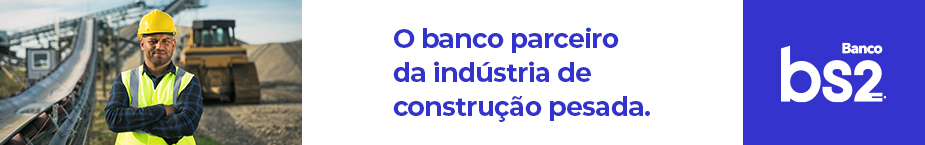 - PATROCÍNIO INSTITUCIONAL-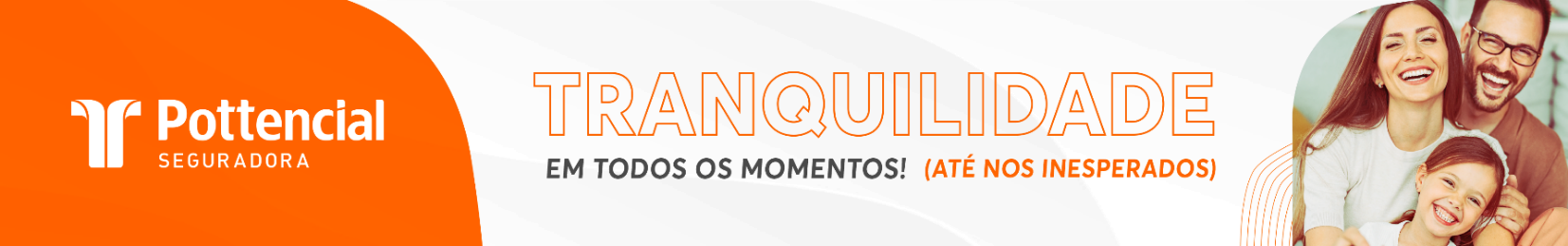 - PUBLICIDADE -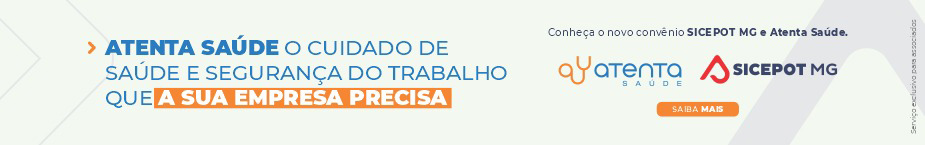 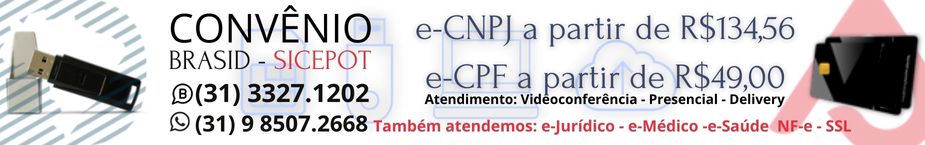 ÓRGÃO LICITANTE: COPASA-MGEDITAL: Nº CPLI. 1120220203Endereço: Rua Carangola, 606, térreo, bairro Santo Antônio, Belo Horizonte/MG.Informações: Telefone: (31) 3250-1618/1619. Fax: (31) 3250-1670/1317. E-mail: Endereço: Rua Carangola, 606, térreo, bairro Santo Antônio, Belo Horizonte/MG.Informações: Telefone: (31) 3250-1618/1619. Fax: (31) 3250-1670/1317. E-mail: OBJETO: execução, com fornecimento parcial de materiais, das obras e serviços complementares para melhorias e otimização do Sistema de Abastecimento de Água de Perdigão/MG. DATAS: Entrega: 01/12/2022 às 08:30 horasAbertura: 01/12/2022 às 08:30 horasVALORESVALORESValor Estimado da ObraCapital Social Igual ou SuperiorR$ 2.278.966,92-CAPACIDADE TÉCNICA:  a) Tubulação com diâmetro nominal (DN) igual ou superior a 400 (quatrocentos); b) Rede com uso de processo não destrutivo do pavimento com tubo camisa, com diâmetro nominal (DN) ou altura igual ou superior a 400 (quatrocentos).CAPACIDADE TÉCNICA:  a) Tubulação com diâmetro nominal (DN) igual ou superior a 400 (quatrocentos); b) Rede com uso de processo não destrutivo do pavimento com tubo camisa, com diâmetro nominal (DN) ou altura igual ou superior a 400 (quatrocentos).CAPACIDADE OPERACIONAL: a) Tubulação com diâmetro nominal (DN) igual ou superior a 50 (cinquenta) e com extensão igual ou superior a 400 (quatrocentos) m; b) Tubulação em PVC e/ou ferro fundido e/ou aço e/ou concreto e/ou PEAD, com diâmetro nominal (DN) igual ou superior a 400 (quatrocentos) e com extensão igual ou superior a 200 (duzentos) m; c) Rede com uso de processo não destrutivo do pavimento com tubo camisa, com diâmetro nominal (DN) ou altura igual ou superior a 400 (quatrocentos) e com extensão igual ou superior a 100 (cem) m.CAPACIDADE OPERACIONAL: a) Tubulação com diâmetro nominal (DN) igual ou superior a 50 (cinquenta) e com extensão igual ou superior a 400 (quatrocentos) m; b) Tubulação em PVC e/ou ferro fundido e/ou aço e/ou concreto e/ou PEAD, com diâmetro nominal (DN) igual ou superior a 400 (quatrocentos) e com extensão igual ou superior a 200 (duzentos) m; c) Rede com uso de processo não destrutivo do pavimento com tubo camisa, com diâmetro nominal (DN) ou altura igual ou superior a 400 (quatrocentos) e com extensão igual ou superior a 100 (cem) m.ÍNDICES ECONÔMICOS: conforme edital.ÍNDICES ECONÔMICOS: conforme edital.OBSERVAÇÕES: Mais informações e o caderno de licitação poderão ser obtidos, gratuitamente, através de download no endereço: www.copasa.com.br (link: licitações e contratos/licitações, pesquisar pelo número da licitação), a partir do dia 07/11/2022.As interessadas poderão designar engenheiro ou Arquiteto para efetuar visita técnica, para conhecimento das obras e serviços a serem executados. Para acompanhamento da visita técnica, fornecimento de informações e prestação de esclarecimentos porventura solicitados pelos interessados, estará disponível, o Sr. PAULO AFONSO FARAGE DO NASCIMENTO ou outro empregado da COPASA MG, do dia 03 de novembro de 2022 ao dia 31 de novembro de 2022. O agendamento da visita poderá ser feito pelo e-mail: usec@copasa.com.br ou pelo telefone (32)99963-6007.https://www2.copasa.com.br/PortalComprasPrd/#/pesquisa/oNumeroProcesso=1120220203 OBSERVAÇÕES: Mais informações e o caderno de licitação poderão ser obtidos, gratuitamente, através de download no endereço: www.copasa.com.br (link: licitações e contratos/licitações, pesquisar pelo número da licitação), a partir do dia 07/11/2022.As interessadas poderão designar engenheiro ou Arquiteto para efetuar visita técnica, para conhecimento das obras e serviços a serem executados. Para acompanhamento da visita técnica, fornecimento de informações e prestação de esclarecimentos porventura solicitados pelos interessados, estará disponível, o Sr. PAULO AFONSO FARAGE DO NASCIMENTO ou outro empregado da COPASA MG, do dia 03 de novembro de 2022 ao dia 31 de novembro de 2022. O agendamento da visita poderá ser feito pelo e-mail: usec@copasa.com.br ou pelo telefone (32)99963-6007.https://www2.copasa.com.br/PortalComprasPrd/#/pesquisa/oNumeroProcesso=1120220203 ÓRGÃO LICITANTE: COPASA-MGEDITAL: Nº CPLI. 1120220207Endereço: Rua Carangola, 606, térreo, bairro Santo Antônio, Belo Horizonte/MG.Informações: Telefone: (31) 3250-1618/1619. Fax: (31) 3250-1670/1317. E-mail: Endereço: Rua Carangola, 606, térreo, bairro Santo Antônio, Belo Horizonte/MG.Informações: Telefone: (31) 3250-1618/1619. Fax: (31) 3250-1670/1317. E-mail: OBJETO: execução, com fornecimento total de materiais, das obras e serviços de construção de novo escritório local do Sistema de Abastecimento de Água e Esgoto de Martinho Campos/MG. DATAS: Entrega: 01/12/2022 às 14:30 horasAbertura: 01/12/2022 às 14:30 horasVALORESVALORESValor Estimado da ObraCapital Social Igual ou SuperiorR$ 389.393,06-CAPACIDADE TÉCNICA:  a) Construção civil e/ou reforma em edificações.CAPACIDADE TÉCNICA:  a) Construção civil e/ou reforma em edificações.CAPACIDADE OPERACIONAL: a) Construção civil e/ou reforma em edificações. CAPACIDADE OPERACIONAL: a) Construção civil e/ou reforma em edificações. ÍNDICES ECONÔMICOS: conforme edital.ÍNDICES ECONÔMICOS: conforme edital.OBSERVAÇÕES: Mais informações e o caderno de licitação poderão ser obtidos, gratuitamente, através de download no endereço: www.copasa.com.br (link: licitações e contratos/licitações, pesquisar pelo número da licitação), a partir do dia 07/11/2022. As interessadas poderão designar engenheiro ou Arquiteto para efetuar visita técnica, para conhecimento das obras e serviços a serem executados. Para acompanhamento da visita técnica, fornecimento de informações e prestação de esclarecimentos porventura solicitados pelos interessados, estará disponível, o Sr. Daniel de Lima Aguiar ou outro empregado da COPASA MG, do dia 07 de novembro de 2022 ao dia 30 de novembro de 2022. O agendamento da visita poderá ser feito pelo e-mail: grcv@copasa.com.br.https://www2.copasa.com.br/PortalComprasPrd/#/pesquisaDetalhes/2648E00C00261EED97872EE5EA0831DE OBSERVAÇÕES: Mais informações e o caderno de licitação poderão ser obtidos, gratuitamente, através de download no endereço: www.copasa.com.br (link: licitações e contratos/licitações, pesquisar pelo número da licitação), a partir do dia 07/11/2022. As interessadas poderão designar engenheiro ou Arquiteto para efetuar visita técnica, para conhecimento das obras e serviços a serem executados. Para acompanhamento da visita técnica, fornecimento de informações e prestação de esclarecimentos porventura solicitados pelos interessados, estará disponível, o Sr. Daniel de Lima Aguiar ou outro empregado da COPASA MG, do dia 07 de novembro de 2022 ao dia 30 de novembro de 2022. O agendamento da visita poderá ser feito pelo e-mail: grcv@copasa.com.br.https://www2.copasa.com.br/PortalComprasPrd/#/pesquisaDetalhes/2648E00C00261EED97872EE5EA0831DE ÓRGÃO LICITANTE: COPASA-MGEDITAL: Nº CPLI. 1120220197Endereço: Rua Carangola, 606, térreo, bairro Santo Antônio, Belo Horizonte/MG.Informações: Telefone: (31) 3250-1618/1619. Fax: (31) 3250-1670/1317. E-mail: Endereço: Rua Carangola, 606, térreo, bairro Santo Antônio, Belo Horizonte/MG.Informações: Telefone: (31) 3250-1618/1619. Fax: (31) 3250-1670/1317. E-mail: OBJETO: LICITAÇÃO Nº CPLI.1120220197 Objeto: prestação de serviços comerciais de cortes e religações de água, substituições de hidrômetros e verificação de fraudes em cavaletes e hidrômetros, na área de abrangência da Gerência Regional Ipatinga, incluindo a Sede Municipal, localidades, vilas e favelas. DATAS: Entrega: 02/12/2022 às 08:30 horasAbertura: 02/12/2022 às 08:30 horasVALORESVALORESValor Estimado da ObraCapital Social Igual ou SuperiorR$ 3.381.243,89-CAPACIDADE TÉCNICA:  a) Instalação e/ou substituição e/ou retirada de hidrômetro; b) Tamponamento de ligação em padrão.CAPACIDADE TÉCNICA:  a) Instalação e/ou substituição e/ou retirada de hidrômetro; b) Tamponamento de ligação em padrão.CAPACIDADE OPERACIONAL: a) Instalação e/ou substituição e/ou retirada de hidrômetro, com quantidade igual ou superior a 27.900 (vinte e sete mil e novecentas) un; b) Tamponamento de ligação em padrão, com quantidade igual ou superior a 18.200 (dezoito mil e duzentas) un.CAPACIDADE OPERACIONAL: a) Instalação e/ou substituição e/ou retirada de hidrômetro, com quantidade igual ou superior a 27.900 (vinte e sete mil e novecentas) un; b) Tamponamento de ligação em padrão, com quantidade igual ou superior a 18.200 (dezoito mil e duzentas) un.ÍNDICES ECONÔMICOS: conforme edital.ÍNDICES ECONÔMICOS: conforme edital.OBSERVAÇÕES: Mais informações e o caderno de licitação poderão ser obtidos, gratuitamente, através de download no endereço: www.copasa.com.br (link: licitações e contratos/licitações, pesquisar pelo número da licitação), a partir do dia 08/11/2022.https://www2.copasa.com.br/PortalComprasPrd/#/pesquisaDetalhes/2648E00C00261EDD978FA64DB4751B7DAs interessadas poderão designar engenheiro ou Arquiteto para efetuar visita técnica, para conhecimento das obras e serviços a serem executados. Para acompanhamento da visita técnica, fornecimento de informações e prestação de esclarecimentos porventura solicitados pelos interessados, estará disponível, o Sr. Bremes Salvador Dias ou outro empregado da COPASA MG, do dia 07 de novembro de 2022 ao dia 01 de dezembro de 2022. O agendamento da visita poderá ser feito pelo e-mail: grip@copasa.com.br ou pelo telefone (31) 3821-9222. Endereço completo: Avenida Monteiro Lobato, 602, 2º Andar, Cidade Nobre Ipatinga MG.OBSERVAÇÕES: Mais informações e o caderno de licitação poderão ser obtidos, gratuitamente, através de download no endereço: www.copasa.com.br (link: licitações e contratos/licitações, pesquisar pelo número da licitação), a partir do dia 08/11/2022.https://www2.copasa.com.br/PortalComprasPrd/#/pesquisaDetalhes/2648E00C00261EDD978FA64DB4751B7DAs interessadas poderão designar engenheiro ou Arquiteto para efetuar visita técnica, para conhecimento das obras e serviços a serem executados. Para acompanhamento da visita técnica, fornecimento de informações e prestação de esclarecimentos porventura solicitados pelos interessados, estará disponível, o Sr. Bremes Salvador Dias ou outro empregado da COPASA MG, do dia 07 de novembro de 2022 ao dia 01 de dezembro de 2022. O agendamento da visita poderá ser feito pelo e-mail: grip@copasa.com.br ou pelo telefone (31) 3821-9222. Endereço completo: Avenida Monteiro Lobato, 602, 2º Andar, Cidade Nobre Ipatinga MG.